Hema–Benz    SAFETY DATA SHEETConditions to Avoid: Extreme heat and free radical initiators.SECTION XI - TOXICOLOGICAL INFORMATIONAcute Toxicity: ID oral rat. 2,000 mg/kgAmes Test: Negative. Acrylates can cause sensitization reactions.SECTION XII - ECOLOGICAL INFORMATIONWaste may be considered as inert material.SECTION XIII - DISPOSAL CONSIDERATIONSpill Management: Use absorbent to collect the material. Wash contaminated surfaces with soap and water.SECTION XIV - TRANSPORT INFORMATIONStable under normal conditions of use, transportation, and storage.SECTION XV - REGULATORY INFORMATION510k # K953405SECTION XVI - OTHER INFORMATIONWARNING! Avoid contact with eyes, skin, and mucous membranes. If accidental contact occurs, FLUSH IMMEDIATELY WITH WATER. CONSULT PHYSICIAN IMMEDIATELY IF EYE CONTACT OCCURS. Keep away from children.The data and information given in this SDS are accurate on the date of preparation. It does not indicate any warranty or representation. We disclaim all liability relating to use of this material since this is beyond our control.    Healthdent’l L.L.C.115 E. Ogden Ave. Suite 117-322    Naperville, Illinois 60563 USAPhone 1-800-845-5172 	Desensitizer with Fluoride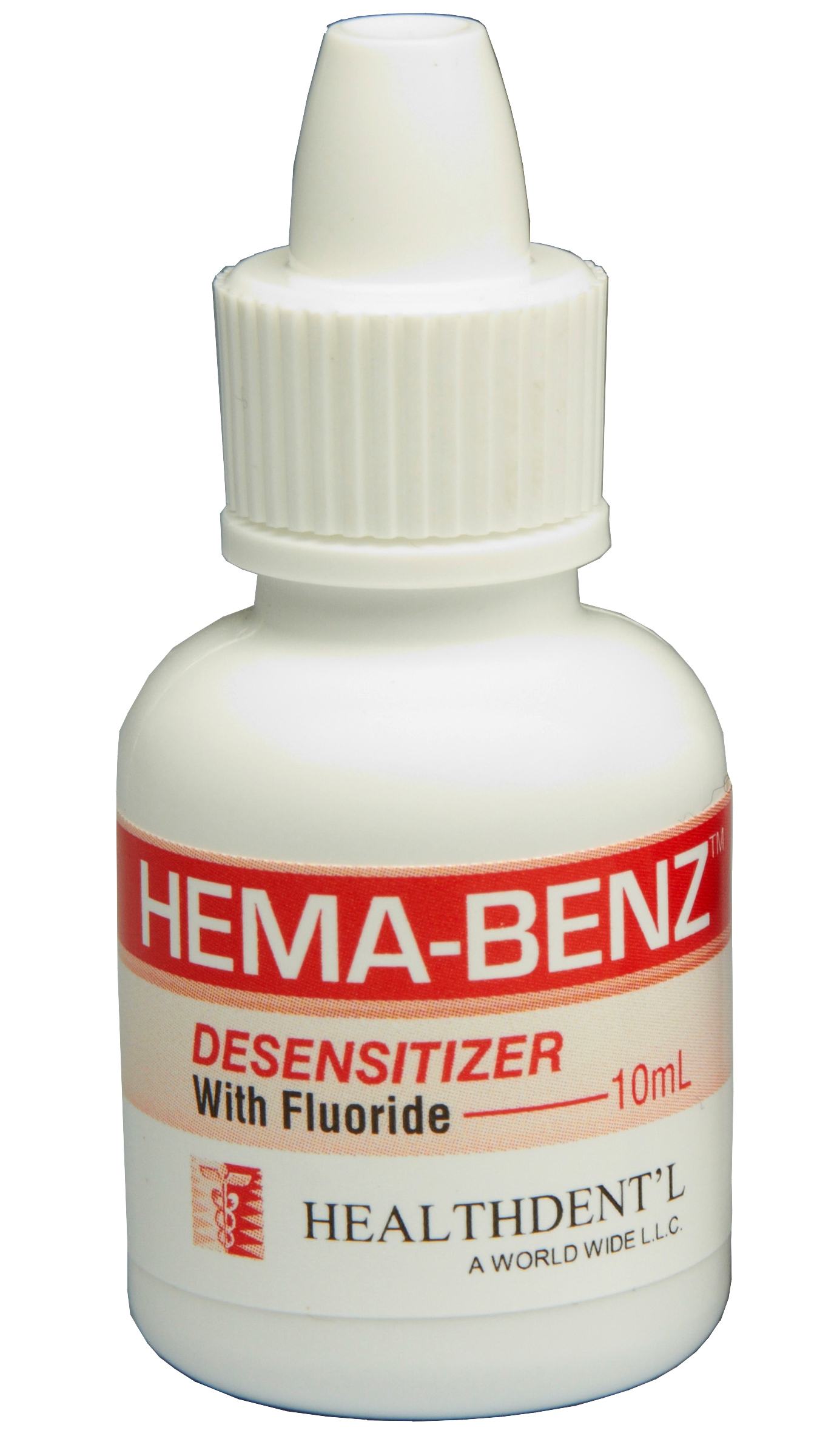 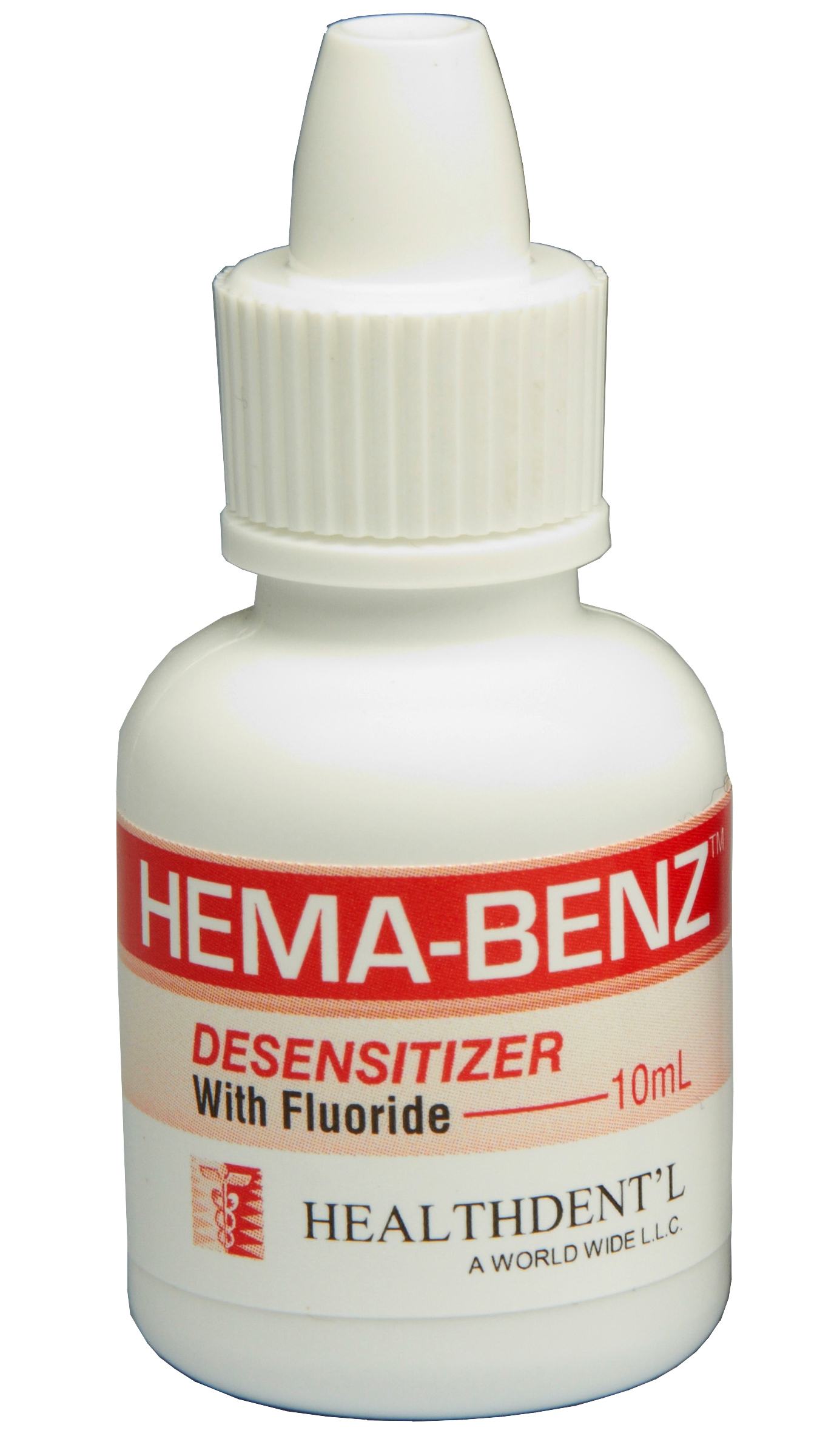 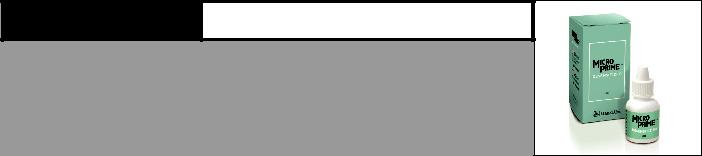 Hema–BenzTM              INSTRUCTIONSHema–Benz TM is a superior desensitizing agent, to be placed under dental cements or other restorative materials – temporary, provisional or final. Hema–Benz can be used for desensitization of amalgam restorations, either conventional or bonded. Hema–Benz helps kill bacteria, alter nerve responses and aids bonding primers in penetrating etched dentin.GENERAL INFORMATIONHema–Benz contains Benzalkonium chloride and HEMA as well as a small amount of sodium fluoride as an added source of fluoride ion.WITH GLASS IONOMER AND ZINC PHOSPHATE CEMENTSHema–Benz is very effective when applied to vital crown preparations prior to luting with these cements. It may also be used at the “prep” appointment to desensitize during temporization. When Hema–Benz is used properly in conjunction with these cements, complete desensitization will result in nearly all preparations.WITH RESIN ADHESIVESMost dentin bonding materials such as All Bond 2, Tenure, Optibond, ScotchbondMP, Photo Bond, etc. will benefit from Hema–Benz application. The application ofHema–Benz reliably reduces post-op sensitivity by supporting the collagen framework for easier penetration of the adhesive, thus enhancing the dentin bond.WITH AMALGAMSHema–Benz can be used to eliminate post-op sensitivity under standard amalgam restorations.NON-BONDED RESTORATIONSClean tooth prep area. Dry with air (dryness is not critical). Apply Hema–Benz to dried tooth using brush or cotton pellet. Avoid soft tissue. Wait 30 seconds, then dry with air. Place restorative material such as amalgam, castings, etc. (Zinc phosphate and glass ionomer cements work well with Hema–Benz.) Hema–Benz        INSTRUCTIONSBONDED APPLICATIONSClean tooth prep area. Etch with 10 - 40% phosphoric acid for 15 to 30 seconds. Rinse. Dry with air (dryness is not critical). Apply Hema–Benz, using brush or cotton pellet. Avoid soft tissue. Wait 30 seconds, then dry or leave moist, per manufacturer’s instructions for the bonding agent. 7a.	Direct restorations: Apply composite bonding agent and composite per manufacturer’s instructions.7b. Indirect restorations or sealing preparation: Apply composite bonding agent and luting resin per manufacturer’s instructions.STORAGE AND SHELF LIFEExpiration date is placed on each Hema–Benz bottle. Hema–Benz has a three year shelf life when kept below 25OC/77OF.SECTION II - HAZARD(S) IDENTIFICATIONOSHA Permissible Exposure Limits: None Other Exposure Limit Used: None ACGIH Threshold Exposure Limit: None Chronic, Other: NoneAcute Overexposure: Irritation to eyes and skin. May cause chemical burn. Medical Conditions Generally Aggravated by Exposure: None Known Hygienic Practices: NonePrimary Route(s) of Exposure: Skin, eye, ingestion.SECTION III - COMPOSITION/INFORMATION ON INGREDIENTS(ND = Not Determined   NA = Not Applicable   NL = Not Listed)Hema–Benz        SAFETY DATA SHEETSECTION IV - FIRST-AID MEASURESSkin: Wash off affected area with soap and water.Ingestion: Seek immediate medical advice, carry container with label. Eyes: Rinse immediately with plenty of water and seek medical advice.SECTION V - FIRE-FIGHTING MEASURESFlashpoint: >+ 104 0CExtinguishing Media: Carbon Dioxide, Foam, Dry ChemicalSpecial Fire Fighting Procedures: NoneFlammable Limits: NAUnusual Fire and Explosion Hazards: NoneSECTION VI - ACCIDENTAL RELEASE MEASURESAvoid contact with eyes, skin, and mucous membranes. If accidental contact occurs, FLUSH IMMEDIATELY WITH WATER. CONSULT PHYSICIAN IMMEDIATELY IF EYE CONTACT OCCURS. Keep away from children.SECTION VII - HANDLING AND STORAGESpill Management: Use absorbent to collect the material. Wash contaminated surfaces with soap and water.SECTION VIII - EXPOSURE CONTROLS/PERSONAL PROTECTIONRespiratory: None required Eye Protection: Safety goggles Glove: Rubber/PVC glovesOther Clothing & Equipment: None Ventilation: None requiredSECTION IX - PHYSICAL AND CHEMICAL PROPERTIESVapor Pressure mm HG: NA Vapor Density (Air - 1): NA Evaporation Rate (Ether = 1): NA % Volatile by Volume: NA Solubility in Water: Soluble Boiling Point: NAAppearance: Clear liquid Odor: NoneSECTION X - STABILITY AND REACTIVITYStability: StableConditions to Avoid: Prolonged Extreme HeatIncompatibility: (Materials to avoid) Contact with iron.Hazardous Decomposition Products: NoneHazardous Polymeration: NoneHema–Benz         SAFETY DATA SHEETSECTION I - PRODUCT IDENTIFICATIONSECTION I - PRODUCT IDENTIFICATIONSECTION I - PRODUCT IDENTIFICATIONCompany:Company:Healthdent’l L.L.C.115 E. Ogden Ave. Suite 117-322Naperville, Illinois 60563Phone:Phone:1-800-845-5172Prepared:Prepared:April 15, 2015Material% WGTOSHA PELACGIH TLVBenzalkonium Chloride1-5%0.2 ppmv0.2 ppmvHydroxylethyl Methacrylate25-45NANASodium Fluoride10 ppmNAN/AWaterBalanceWater